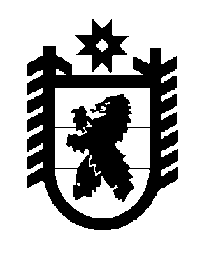 Российская Федерация Республика Карелия    ПРАВИТЕЛЬСТВО РЕСПУБЛИКИ КАРЕЛИЯРАСПОРЯЖЕНИЕот  12 декабря 2016 года № 940р-Пг. Петрозаводск В целях реализации на территории Республики Карелия распоряжения Правительства Российской Федерации от 25 августа 2016 года № 1792-р:1. Утвердить прилагаемый План мероприятий по реализации 
в 2016 – 2020 годах в Республике Карелия Концепции устойчивого развития коренных малочисленных народов Севера, Сибири и Дальнего Востока Российской Федерации (далее – План).2. Контроль за выполнением Плана возложить на Министерство Республики Карелия по вопросам национальной политики, связям с общественными и религиозными объединениями.           Глава Республики Карелия                                                                  А.П. ХудилайненУтвержден распоряжением Правительства Республики Карелияот  12 декабря 2016 года № 940р-ППЛАНмероприятий по реализации в 2016 – 2020 годах в Республике Карелия Концепции устойчивого развития 
коренных малочисленных народов Севера, Сибири и Дальнего Востока Российской Федерации______________№ п/пНаправление деятельностиМероприятиеСрок реализацииОтветственные исполнителиОтветственные исполнители123455I. Повышение качества жизни коренного малочисленного народа Севера, Сибири и Дальнего Востока 
Российской Федерации – вепсов, проживающих в Республике КарелияI. Повышение качества жизни коренного малочисленного народа Севера, Сибири и Дальнего Востока 
Российской Федерации – вепсов, проживающих в Республике КарелияI. Повышение качества жизни коренного малочисленного народа Севера, Сибири и Дальнего Востока 
Российской Федерации – вепсов, проживающих в Республике КарелияI. Повышение качества жизни коренного малочисленного народа Севера, Сибири и Дальнего Востока 
Российской Федерации – вепсов, проживающих в Республике КарелияI. Повышение качества жизни коренного малочисленного народа Севера, Сибири и Дальнего Востока 
Российской Федерации – вепсов, проживающих в Республике КарелияI. Повышение качества жизни коренного малочисленного народа Севера, Сибири и Дальнего Востока 
Российской Федерации – вепсов, проживающих в Республике Карелия1.Совершенствование нормативной правовой базыподготовка предложений о совершенствовании механизма реализации прав коренного малочисленного народа Севера, Сибири и Дальнего Востока Российской Федерации – вепсов, проживающих в Республике Карелия (далее – вепсы Республики Карелия), в области охоты в целях обеспечения ведения традиционного образа жизни, осуществления традиционной хозяйственной деятельности и сохранения охотничьих ресурсов2016 – 2020 годы2016 – 2020 годыМинистерство сельского, рыбного и охотничьего хозяйства Республики Карелия1.Совершенствование нормативной правовой базыинформирование населения Шелтозерского, Шокшинского и Рыборецкого вепсских сельских поселений о законодательстве в отношении коренных малочисленных народов Российской Федерации 2016 – 2020 годы2016 – 2020 годыМинистерство Республики Карелия по вопросам национальной политики, связям с общественными и религиозными объединениями, Карельская общественная региональная организация «Общество вепсской 12345культуры» (далее – КОРО «Общество вепсской культуры») (по согласованию),Карельская региональная общественная организация «Молодежный информационно-правовой центр коренных народов «Невонд» (далее – КРОО «МИПЦ КН «Невонд») (по согласованию)2.Привлечение молодежи из числа вепсов Республики Карелия к участию в мероприятиях, направленных на поддержку молодежных инициатив и повышение социальной активности молодежипроведение мероприятий, направленных на поддержку молодежных инициатив и повышение социальной активности молодежи с участием представителей вепсов Республики Карелия2016 – 2020 годыМинистерство по делам молодежи, физической культуре и спорту Республики Карелия,администрация Прионежского муниципального района (по согласованию)2.Привлечение молодежи из числа вепсов Республики Карелия к участию в мероприятиях, направленных на поддержку молодежных инициатив и повышение социальной активности молодежиобеспечение участия молодежи, представи-телей вепсов Республики Карелия в Форуме молодежи коренных малочисленных народов Севера, Сибири и Дальнего Востока Российской Федерации «Российский Север»2017 – 2020 годыМинистерство Республики Карелия по вопросам национальной политики, связям с общественными и религиозными объединениями, КОРО «Общество вепсской культуры» (по согласованию),КРОО «МИПЦ КН «Невонд» (по согласованию)3.Реализация проектов в сфере этнографического туризмапоэтапная реализация Генерального плана развития территории Шелтозерского вепсского этнографического музея им. Р.П. Лонина – филиала бюджетного учреждения «Националь-ный музей Республики Карелия»2016 – 2020 годыМинистерство культуры Республики Карелия,бюджетное учреждение «Национальный музей Республики Карелия» (далее – БУ «Национальный музей Республики Карелия») 123454.Реализация мер, направленных на повышение уровня занятости в местах традиционного проживания вепсов Республики Карелияпроведение ярмарок вакансий, в том числе специализированных, для молодежи, женщин и других социально-демографических категорий граждан, проживающих в Шелтозерском, Рыборецком, Шокшинском вепсских сельских поселениях2016 – 2020 годыМинистерство социальной защиты, труда и занятости Республики Карелия, государственное казенное учреждение Республики Карелия «Центр занятости населения Прионежского района» (далее – ГКУ РК «ЦЗН Прионежского района»)4.Реализация мер, направленных на повышение уровня занятости в местах традиционного проживания вепсов Республики Карелияоказание содействия в организации самозанятости безработных граждан, проживающих в Шелтозерском, Рыборецком, Шокшинском вепсских сельских поселениях2016 – 2020 годыМинистерство социальной защиты, труда и занятости Республики Карелия, ГКУ РК «ЦЗН Прионежского района» 4.Реализация мер, направленных на повышение уровня занятости в местах традиционного проживания вепсов Республики Карелияорганизация профессиональной ориентации граждан, проживающих в Шелтозерском, Рыборецком, Шокшинском вепсских сельских поселениях, в целях выбора сферы деятельности (профессии), трудоустройства, профессионального обучения2016 – 2020 годыМинистерство социальной защиты, труда и занятости Республики Карелия, ГКУ РК «ЦЗН Прионежского района» 4.Реализация мер, направленных на повышение уровня занятости в местах традиционного проживания вепсов Республики Карелияорганизация профессионального обучения и дополнительного профессионального образо-вания безработных граждан, проживающих в Шелтозерском, Рыборецком, Шокшинском вепсских сельских поселениях2016 – 2020 годыМинистерство социальной защиты, труда и занятости Республики Карелия, ГКУ РК «ЦЗН Прионежского района» 123455.Поддержка экономиче-ского и социального развития вепсов Респуб-лики Карелия, повышение качества предоставляемых в местах их традиционного проживания социальных услуг организация работы по привлечению средств федерального бюджета на поддержку экономи-ческого и социального развития вепсов Республики Карелия2016 – 2020 годыМинистерство Республики Карелия по вопросам национальной политики, связям с общественными и религиозными объединениями5.Поддержка экономиче-ского и социального развития вепсов Респуб-лики Карелия, повышение качества предоставляемых в местах их традиционного проживания социальных услуг создание инфраструктуры для развития физической культуры и спорта Шелтозерского вепсского сельского поселения 2017 годадминистрация Шелтозерского вепсского сельского поселения (по согласованию)5.Поддержка экономиче-ского и социального развития вепсов Респуб-лики Карелия, повышение качества предоставляемых в местах их традиционного проживания социальных услуг ремонт здания муниципального учреждения  «Шокшинский дом культуры» Шокшинского вепсского сельского поселения 2018 – 2020 годыадминистрация Шокшинского вепсского сельского поселения (по согласованию)5.Поддержка экономиче-ского и социального развития вепсов Респуб-лики Карелия, повышение качества предоставляемых в местах их традиционного проживания социальных услуг разработка проектно-сметной документации по созданию культурно-досугового центра Шелтозерского вепсского сельского поселения 2018 – 2019 годыадминистрация Шелтозерского вепсского сельского поселения (по согласованию)5.Поддержка экономиче-ского и социального развития вепсов Респуб-лики Карелия, повышение качества предоставляемых в местах их традиционного проживания социальных услуг приобретение автомобиля скорой медицинской помощи для пункта скорой медицинской помощи Шелтозерской участковой больницы  2016 годМинистерство здравоохранения Республики Карелия5.Поддержка экономиче-ского и социального развития вепсов Респуб-лики Карелия, повышение качества предоставляемых в местах их традиционного проживания социальных услуг оснащение автомобиля скорой медицинской помощи и пункта скорой медицинской помощи Шелтозерской участковой больницы медицинским и иным оборудованием в соответствии с требованиями приказа Министерства здравоохранения Российской Федерации от 20 июня 2013 года № 388н 2016 годМинистерство здравоохранения Республики Карелия12345строительство здания фельдшерско-акушерского пункта в Рыборецком вепсском сельском поселении 2019 годМинистерство здравоохранения Республики Карелия,Министерство строительства, жилищно-коммунального хозяйства и энергетики Республики Карелияосуществление деятельности Совета представителей вепсов при администрации Прионежского муниципального района Республики Карелия по рассмотрению вопросов социально-экономического, национально-культурного развития вепсов Республики Карелия2016 – 2020 годыадминистрация Прионежского муниципального района Республики Карелия (по согласованию),администрация Шелтозерского вепсского сельского поселения (по согласованию),администрация Шокшинского вепсского сельского поселения (по согласованию),администрация Рыборецкого вепсского сельского поселения (по согласованию)II. Создание условий для улучшения демографических показателей вепсов Республики КарелияII. Создание условий для улучшения демографических показателей вепсов Республики КарелияII. Создание условий для улучшения демографических показателей вепсов Республики КарелияII. Создание условий для улучшения демографических показателей вепсов Республики КарелияII. Создание условий для улучшения демографических показателей вепсов Республики Карелия6. Реализация мероприятий, направленных на пропаганду здорового образа жизни, спорта, развитие физической культуры и национальных видов спортаорганизация и проведение в Республике Карелия семинаров-практикумов по народной игре кююккя и по внедрению элемента игры кююккя как регионального компонента Всероссийского физкультурно-спортивного комплекса «Готов к труду и обороне» (ГТО)2016 – 2020 годыМинистерство по делам молодежи, физической культуре и спорту Республики Карелия6. Реализация мероприятий, направленных на пропаганду здорового образа жизни, спорта, развитие физической культуры и национальных видов спортаорганизация и проведение международных и республиканских фестивалей, соревнований по игре кююккя с привлечением участников из мест традиционного проживания вепсов Республики Карелия2016 – 2020 годыМинистерство по делам молодежи, физической культуре и спорту Республики Карелия7.Обеспечение доступа вепсов Республики Карелия к качественному медицинскому обслуживаниюразвитие мобильных форм медицинской помощи и повышение доступности скорой медицинской помощи в местах традиционного проживания вепсов Республики Карелия2016 – 2020 годыМинистерство здравоохранения Республики Карелия, государственное бюджетное учреждение здравоохранения Республики Карелия «Прионежская центральная районная больница» (далее – ГБУЗ РК «Прионежская центральная районная больница»)7.Обеспечение доступа вепсов Республики Карелия к качественному медицинскому обслуживаниюорганизация консультативных выездных осмотров взрослого населения Шелтозерского, Шокшинского, Рыборецкого вепсских сельских поселений специалистами ГБУЗ РК «Прионежская центральная районная больница»2016 – 2020 годыМинистерство здравоохранения Республики Карелия, ГБУЗ РК «Прионежская центральная районная больница»7.Обеспечение доступа вепсов Республики Карелия к качественному медицинскому обслуживаниюпроведение диспансеризации граждан, в том числе детского населения, из числа вепсов Республики Карелия, проживающих в Шелтозерском, Рыборецком, Шокшинском вепсских сельских поселениях 2016 – 2020 годыМинистерство здравоохранения Республики Карелия, ГБУЗ РК «Прионежская центральная районная больница»7.Обеспечение доступа вепсов Республики Карелия к качественному медицинскому обслуживаниюпроведение мониторинга наркологической ситуации в Шелтозерском, Рыборецком, Шокшинском вепсских сельских поселениях 2016 – 2020 годыМинистерство здравоохранения Республики Карелия, государственное бюджетное учреждение здравоохранения Республики Карелия «Республиканский наркологический диспансер» III. Повышение доступа вепсов Республики Карелия к образовательным услугам с учетом их этнокультурных особенностейIII. Повышение доступа вепсов Республики Карелия к образовательным услугам с учетом их этнокультурных особенностейIII. Повышение доступа вепсов Республики Карелия к образовательным услугам с учетом их этнокультурных особенностейIII. Повышение доступа вепсов Республики Карелия к образовательным услугам с учетом их этнокультурных особенностейIII. Повышение доступа вепсов Республики Карелия к образовательным услугам с учетом их этнокультурных особенностей8.Содействие изучению вепсами Республики Карелия родного языка и традиционной культурысодействие изучению вепсского языка в организациях дошкольного, общего и среднего образования в местах традиционного проживания вепсов Республики Карелия2016 – 2020 годыМинистерство образования Республики Карелия,администрация Прионежского муници-пального района (по согласованию), государственное автономное учреждение дополнительного профессионального образования Республики Карелия «Карельский институт развития образования» (далее – ГАУ ДПО РК «Карельский институт развития образования»)8.Содействие изучению вепсами Республики Карелия родного языка и традиционной культурыорганизация и проведение республиканской олимпиады школьников по вепсскому языку2016 – 2020 годыМинистерство образования Республики Карелия,ГАУ ДПО РК «Карельский институт развития образования»8.Содействие изучению вепсами Республики Карелия родного языка и традиционной культурыорганизация и проведение мониторинга, анализ функционирования вепсского языка в образовательных организациях Республики Карелия2016 – 2020 годыМинистерство образования Республики Карелия, ГАУ ДПО РК «Карельский институт развития образования»8.Содействие изучению вепсами Республики Карелия родного языка и традиционной культурыпроведение научно-практической конференции для учителей вепсского языка (с приглашением учителей из Ленинградской, Вологодской, Тверской областей)2016 – 2020 годыМинистерство образования Республики Карелия,ГАУ ДПО РК «Карельский институт развития образования»12345проведение летних этнокультурных (языковых) лагерей с целью закрепления языковых знаний обучающихся на практике2016 – 2020 годыМинистерство образования Республики Карелия, Министерство Республики Карелия по вопросам национальной политики, связям с общественными и религиозными объединениями, Государственное бюджетное образовательное учреждение дополнительного образования Республики Карелия «Республиканский центр детско-юношеского туризма (ресурсный центр туристко-краеведческой направленности)»,федеральное государственное бюджетное образовательное учреждение высшего образования «Петрозаводский государственный университет» (по согласованию)учреждение поощрительной премии лучшему студенту, изучающему вепсский язык2017 год, 2019 годМинистерство Республики Карелия по вопросам национальной политики, связям с общественными и религиозными объединениями123459.Поддержка и развитие печатных и электронных средств массовой информации на вепсском языкепубликация в Республиканской газете детей и подростков «Моя газета+» журналистских материалов обучающихся в образовательных организациях, расположенных в местах традиционного проживания вепсов, о вепсской культуре и традициях, национальных праздниках 2016 – 2020 годыМинистерство образования Республики Карелия, государственное бюджетное общеобразовательное учреждение Республики Карелия «Специализированная школа искусств» 9.Поддержка и развитие печатных и электронных средств массовой информации на вепсском языкеиздание газеты на вепсском и русском языках «Kodima» («Родная земля»), детского иллюстрированного литературно-художествен-ного журнала «Kipinä» («Искорка»), литературного альманаха «Verez tullei» («Свежий ветер») на вепсском языке2016 – 2020 годыМинистерство Республики Карелия по вопросам национальной политики, связям с общественными и религиозными объединениями, автономное учреждение Республики Карелия «Издательство «Периодика» (далее – АУ РК «Издательство «Периодика»)9.Поддержка и развитие печатных и электронных средств массовой информации на вепсском языкеорганизация и проведение Республиканского конкурса журналистских работ на карельском, вепсском и финском языках2017 год, 2019 годМинистерство Республики Карелия по вопросам национальной политики, связям с общественными и религиозными объединениями, АУ РК «Издательство «Периодика» 10.Поддержка перевода на русский язык произве-дений художественной литературы, созданных на  вепсском языке, а также их издания и распространениясодействие деятельности Регионального редакционного совета Программы поддержки национальных литератур народов России по карельскому, вепсскому и финскому (ингерманландскому) языкам2016 – 2020 годы Министерство Республики Карелия по вопросам национальной политики, связям с общественными и религиозными объединениями, Министерство образования Республики Карелия, АУ РК «Издательство «Периодика» 11.Поддержка издания художественной, учебной, учебно-методической и научной литературы на вепсском языке разработка и издание учебно-методических комплектов нового поколения по вепсскому языку для основного общего образования 2016 – 2020 годыМинистерство образования Республики Карелия,ГАУ ДПО РК «Карельский институт развития образования»11.Поддержка издания художественной, учебной, учебно-методической и научной литературы на вепсском языке переиздание книги Р.П. Лонина «Записки краеведа» 2018 годМинистерство культуры Республики Карелия,БУ «Национальный музей Республики Карелия» 11.Поддержка издания художественной, учебной, учебно-методической и научной литературы на вепсском языке издание вепсского эпоса «Вирантаназ»2016 годМинистерство Республики Карелия по вопросам национальной политики, связям с общественными и религиозными объединениями,АУ РК «Издательство «Периодика» 11.Поддержка издания художественной, учебной, учебно-методической и научной литературы на вепсском языке проведение конкурсного отбора рукописей произведений, рекомендуемых к изданию за счет средств бюджета Республики Карелия 2016 – 2020 годыМинистерство Республики Карелия по вопросам национальной политики, связям с общественными и религиозными объединениями,АУ РК «Издательство «Периодика» IV. Сохранение культурного наследия вепсов Республики КарелияIV. Сохранение культурного наследия вепсов Республики КарелияIV. Сохранение культурного наследия вепсов Республики КарелияIV. Сохранение культурного наследия вепсов Республики КарелияIV. Сохранение культурного наследия вепсов Республики Карелия12.Оказание государственной поддержки организации и проведению международ-ных, межрегиональных, республиканских, муниципальных фестивалей, конференций, праздников, конкурсов и фестиваль национальных культур «Многонациональная Карелия», посвященный национальным культурам Республики Карелия2016 годМинистерство образования Республики Карелия,государственное автономное профессиональное образовательное учреждение Республики Карелия «Колледж технологии и предпринимательства»выставок декоративно-прикладного искусства, а также фольклорных экспедиций, направленных на этнокультурное развитие вепсов Республики Карелияэкспедиция по сбору этнографических материалов и фотофиксации на территории традиционного проживания вепсов Республики Карелия, Ленинградской и Вологодской областей2017 – 2019 годыМинистерство культуры Республики Карелия,БУ «Национальный музей Республики Карелия» выставок декоративно-прикладного искусства, а также фольклорных экспедиций, направленных на этнокультурное развитие вепсов Республики Карелияорганизация и проведение краеведческой конференции «Лонинские чтения»2016 год, 2018 год, 2020 годМинистерство Республики Карелия по вопросам национальной политики, связям с общественными и религиозными объединениями, Министерство культуры Республики Карелия,БУ «Национальный музей Республики Карелия» выставок декоративно-прикладного искусства, а также фольклорных экспедиций, направленных на этнокультурное развитие вепсов Республики Карелияорганизация и проведение научно-практической краеведческой конференции, посвященной 50-летию Шелтозерского вепсского этнографического музея 
им. Р.П. Лонина – филиала БУ «Национальный музей Республики Карелия»2017 годМинистерство культуры Республики Карелия,БУ «Национальный музей Республики Карелия» выставок декоративно-прикладного искусства, а также фольклорных экспедиций, направленных на этнокультурное развитие вепсов Республики Карелияпроведение традиционного праздника вепсской культуры «Elon pu» («Древо жизни»)2016 – 2020 годыМинистерство культуры Республики Карелия, Министерство Республики Карелия по вопросам национальной политики, связям с общественными и религиозными объединениями,бюджетное учреждение «Центр национальных культур и народного творчества Республики Карелия» (далее – БУ «Центр национальных культур и народного творчества Республики Карелия»),администрация Шелтозерского вепсского сельского поселения (по согласованию)проведение межрегионального фестиваля «Вепсская сказка»2017 год,  2019 годМинистерство Республики Карелия по вопросам национальной политики, связям с общественными и религиозными объединениями,администрация Прионежского муниципального района  (по согласованию),администрация Рыборецкого вепсского сельского поселения (по согласованию),КОРО «Общество вепсской культуры» (по согласованию),КРОО «МИПЦ КН «Невонд» (по согласованию)организация и проведение Межрегионального детского фестиваля хореографии коренных народов Российской Федерации имени В.И. Кононова2020 годМинистерство культуры Республики Карелия, БУ «Центр национальных культур и народного творчества Республики Карелия» организация и проведение Республиканского литературного конкурса среди молодых (начинающих) авторов, пишущих на карельском, вепсском или финском языках, «Язык – моя родина»2016 годМинистерство Республики Карелия по вопросам национальной политики, связям с общественными и религиозными объединениямиорганизация и проведение республиканского конкурса юных стихотворцев имени поэта Владимира Морозова «Надежда» (номинация «Поэтическая надежда», категория «Участники конкурса, пишущие на карельском (ливиковское, собственно карельское и людиковское наречие карельского языка), вепсском и финском языках»)2016 год,2018 год, 2020 годМинистерство культуры Республики Карелия, Министерство образования Республики Карелия, Министерство Республики Карелия по вопросам национальной политики, связям с общественными и религиозными объединениями, Министерство по делам молодежи, физической культуре и спорту Республики Карелия13. Сохранение культурного наследия вепсов Республики Карелияподдержка социально ориентированных общественных организаций, осуществляющих деятельность в сфере развития вепсского языка и традиционной культуры2016 – 2020годыМинистерство Республики Карелия по вопросам национальной политики, связям с общественными и религиозными объединениями13. Сохранение культурного наследия вепсов Республики Карелияподдержка деятельности Вепсского народного хора2016 – 2020годыМинистерство культуры Республики Карелия,БУ «Центр национальных культур и народного творчества Республики Карелия» 13. Сохранение культурного наследия вепсов Республики Карелияреставрация и консервация особо ценных единиц хранения из фондов Шелтозерского вепсского этнографического музея 
им. Р.П. Лонина – филиала БУ «Национальный музей Республики Карелия»2017 – 2020годыМинистерство культуры Республики Карелия,БУ «Национальный музей Республики Карелия» 12345создание музыкальной аудиовидеоантологии из репертуара Вепсского народного хора2018 годБУ «Центр национальных культур и народного творчества Республики Карелия» создание популярных фильмов о культуре и традициях вепсского народа2017 – 2020 годыМинистерство Республики Карелия по вопросам национальной политики, связям с общественными и религиозными объединениями,КОРО «Общество вепсской культуры» (по согласованию)V. Развитие международного и межрегионального сотрудничестваV. Развитие международного и межрегионального сотрудничестваV. Развитие международного и межрегионального сотрудничестваV. Развитие международного и межрегионального сотрудничестваV. Развитие международного и межрегионального сотрудничества14.Обеспечение участия представителей вепсов Республики Карелия в мероприятиях международного, межрегионального, регионального и межмуниципального уровней (семинарах, конференциях, конгрессах, фестивалях, выставках, круглых столах и других мероприятиях этнокультурной направленности)участие представителей вепсов Республики Карелия в мероприятиях Ассоциации коренных малочисленных народов Севера, Сибири и Дальнего Востока Российской Федерации 2016 – 2020 годыМинистерство Республики Карелия по вопросам национальной политики, связям с общественными и религиозными объединениями,КОРО «Общество вепсской культуры» (по согласованию)14.Обеспечение участия представителей вепсов Республики Карелия в мероприятиях международного, межрегионального, регионального и межмуниципального уровней (семинарах, конференциях, конгрессах, фестивалях, выставках, круглых столах и других мероприятиях этнокультурной направленности)участие представителей вепсов Республики Карелия в VIII Съезде коренных малочисленных народов Севера, Сибири и Дальнего Востока Российской Федерации2017 годМинистерство Республики Карелия по вопросам национальной политики, связям с общественными и религиозными объединениями,КОРО «Общество вепсской культуры» (по согласованию)12345участие делегации Республики Карелия 
в VI – VII съездах коренных народов Баренцева региона2017 год, 2020 годМинистерство Республики Карелия по вопросам национальной политики, связям с общественными и религиозными объединениями,КОРО «Общество вепсской культуры» (по согласованию)поддержка участия представителей вепсов Республики Карелия в развитии сотрудничества коренных народов Баренцева/Евроарктического региона2016 – 2020 годыМинистерство Республики Карелия по вопросам национальной политики, связям с общественными и религиозными объединениями,КОРО «Общество вепсской культуры» (по согласованию)сотрудничество в рамках Соглашения между Правительством Республики Карелия и Правительством Вологодской области о торгово-экономическом, научно-техническом и культурном сотрудничестве2016 – 2020 годыМинистерство Республики Карелия по вопросам национальной политики, связям с общественными и религиозными объединениями,Министерство культуры Республики Карелия, Министерство образования Республики Карелия,КОРО «Общество вепсской культуры» (по согласованию),КРОО «МИПЦ КН «Невонд» (по согласованию)12345сотрудничество в рамках Соглашения между Правительством Республики Карелия и Правительством Ленинградской области о торгово-экономическом, научно-техническом и культурном сотрудничестве2016 – 2020 годыМинистерство Республики Карелия по вопросам национальной политики, связям с общественными и религиозными объединениями,Министерство культуры Республики Карелия, Министерство образования Республики Карелия, КОРО «Общество вепсской культуры» (по согласованию),КРОО «МИПЦ КН «Невонд» (по согласованию)обеспечение участия представителей вепсов Республики Карелия в семинарах, конференциях, конгрессах, фестивалях, выставках, круглых столах и других мероприятиях этнокультурной направленности международного, межрегионального уровней2016 – 2020 годыМинистерство Республики Карелия по вопросам национальной политики, связям с общественными и религиозными объединениями